В Туве 26 мая 2019 года откроются 97 счетных участков ПГ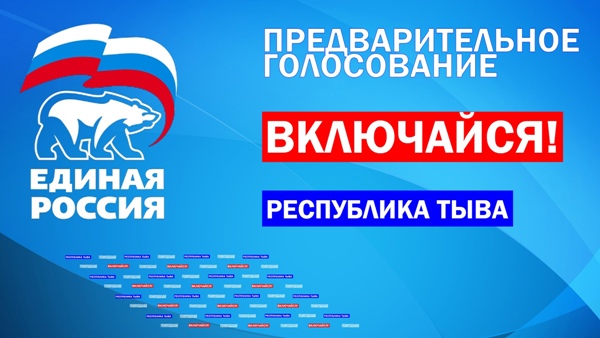 Отдать свой голос за кандидата от Партии жители региона смогут 26 мая с 8 до 20 часов по местному времени.В Туве определены 97 счетных участков, которые будут работать на территории региона в Единый день предварительного голосования 26 мая. Все счетные участки будут открыты с 8 до 20 часов по местному времени.Региональный организационный комитет по проведению ПГ сформировал счетные комиссии, в составы которых вошли члены участковых избирательных комиссий с правом решающего голоса от Партии. Они будут организовывать работу участков, выдавать избирателям бюллетени, разъяснять порядок их заполнения, а также заниматься подсчетом голосов и подведением итогов.Процедура предварительного голосования во многом схожа с привычными выборами. Принять участие в голосовании может любой гражданин России, зарегистрированный в избирательном округе, обладающий правом голоса, партийная принадлежность не имеет значения. Такой подход обеспечивает главные принципы предварительного голосования – открытость, конкурентность и легитимность. На свой счетный участок необходимо прийти с паспортом.На Верховный Хурал будут открыты 37 участков, а на представительные органы в муниципалитетах 60 участков. Напомним, «Единая Россия» – единственная партия в стране, которая определяет своих кандидатов путем предварительного отбора. Единый день предварительного голосования состоится 26 мая 2019 года.По его итогам определятся участники предстоящих выборов в парламент республики и органы местного самоуправления.